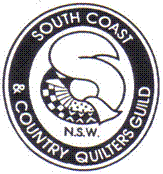 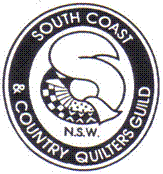 South Coast & Country Quilters’ Guild (NSW) Inc.Individual Membership1 July 20__ –  30 June 20__NAME: ………………………………………………………………………………DATE: ………..………………..…………….ADDRESS: ……………………………………………………………………………………………………………………...…	…………………………………………………………………………………….	POST CODE: ……..…………PHONE: …………………………………………………FAX: ………………………………	MOBILE: ……………………….E-mail: ………………………………………………………………………………………………………..MEMBERSHIP FEE:	$15.00 per personHARD COPY NEWSLETTER:	$12.00Amount enclosed:	$............................Please make cheques payable to South Coast & Country Quilters’ Guild (NSW) Inc.For membership enquiries, contact Gillian Scerri. Email gi.equirest@gmail.comPlease mail individual membership form with cheque to:TreasurerPO 828Batemans Bay, NSW 2536	